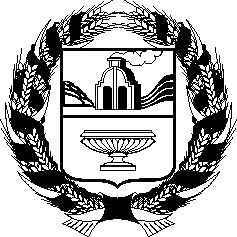 МАКАРЬЕВСКИЙ СЕЛЬСКИЙ СОВЕТ ДЕПУТАТОВСОЛТОНСКОГО РАЙОНА  АЛТАЙСКОГО КРАЯПОСТАНОВЛЕНИЕ (проект)..2019										№        с. МакарьевкаО назначении публичных слушаний по проектубюджета муниципального образования Макарьевский  сельсовет Солтонского района Алтайского края на 2021 год          Руководствуясь ст. 13, 48, 49  Устава муниципального образованияМакарьевский  сельсовет Солтонского района Алтайского края, ПОСТАНОВЛЯЮ:          1.Назначить на 10.00 часов 27 ноября 2020 года в помещении Администрации сельсовета публичные слушания по проекту бюджета муниципального образования Макарьевский  сельсовет Солтонского районаАлтайского края на 2021 год (по доходной части и расходной части).          2. Утвердить комиссию, ответственную за организацию и проведение публичных слушаний (приложение №1).          3. Возложить обязанности по учету предложений по формированию доходной и расходной части бюджета на  члена комиссии Русанову В.М.          4. Замечания и предложения по проекту доходной и расходной части бюджета направляются для обобщения в комиссию (Кишоян З.Е. тел. 25 - 3 - 43) не позднее 26.11.2020 года.          5.Обнародовать настоящее решение на информационном стенде Администрации сельсовета и на информационном стенде с. Афонино, Излап, Каракан.          6. Контроль за исполнением постановления оставляю за собой.Глава сельсовета 				  			        В.М.Русанова						  Приложение №1                                                                      к постановлению главы                                                                                сельсовета от..2020 № 		Комиссия, ответственная  за организацию проведения публичных слушаний по проекту бюджета муниципального образования Макарьевский  сельсовет Солтонского района Алтайского края на 2021 год.  Председатель комиссии: Русанова В.М.–   Глава сельсовета Секретарь:Кишоян З.Е. – Главный специалист Администрации Макарьевского сельсовета.     Члены  комиссии: Самышкина Светлана Николаевна  - депутат Макарьевского сельского Совета депутатов по избирательному округу  №  1: Разувалова  Валентина Николаевна -  депутат Макарьевского сельского Совета   депутатов по избирательному округу № 2;Найдина Л.М.- главный бухгалтер.